План работ по содержанию общего имущества МКД на 2022 - 2025 годД. № 56 корпус 2  ул. Малыгина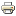 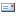 